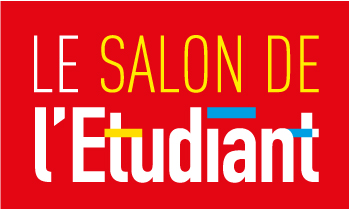 
Salon de l'Etudiant de Paris
Du vendredi 10 au dimanche 12 mars 2017
De 10h à 18hParc des Expositions - Paris - Porte-de-Versailles 
Pavillon 2/1 
L’Etudiant organise la 32ème édition de son emblématique salon à Paris du 10 au 12 mars 2017. Qu’il s’agisse de réussir ses démarches sur le portail APB, de choisir des études post-bac, d’envisager l’université, de poursuivre après un bac+2/+3, ou même de se réorienter, le Salon de l’Etudiant permet à tous de trouver les informations indispensables pour faire les bons choix pour l’avenir. Sous le patronage du Ministère de l’Education nationale, de l’Enseignement supérieur et de la Recherche et en partenariat avec les Académies de Créteil, Paris et Versailles, il rassemblera près de 500 organismes de formation, écoles, universités,… Etudes courtes ou longues, généralistes ou spécialisées, en formation classique ou en alternance, tous types de formations seront présentés et expliqués grâce à des experts de l’orientation. Pour aider les élèves de bac pro à choisir leurs poursuites d’études, un « parcours BTS » a été conçu au sein duquel les lycées et les CFA publics se réunissent pour présenter leurs formations. Pour compléter votre visite, un cycle de 40 conférences et tables rondes vous sera proposé. Universités, CFA, écoles spécialisées, écoles de commerce et d’ingénieurs, contrats en alternance, formations courtes ou longues, généralistes ou spécialisées… toutes les stratégies d’études seront abordées.Enfin, un espace Handicap vous permettra de découvrir et d’aider l’insertion des jeunes en situation de handicap dans les écoles et les entreprises.Pour plus d’informations et obtenir vos invitations gratuites, rendez-vous sur http://www.letudiant.fr/etudes/salons/salon-letudiant-paris.html.Nouveauté : Vous pouvez désormais préparer votre visite aux Salons de l’Etudiant grâce à l’application « Salons de l’Etudiant » disponible gratuitement en téléchargement sur les stores. Parcours personnalisé, liste des exposants, programme et bien plus encore ! Bonne visite !